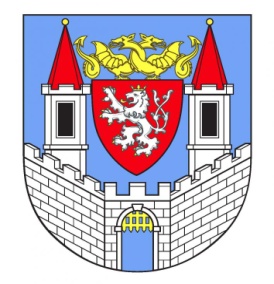 Místo konání:                    		počátek 15:00 – v zasedací místnosti radnice města Kolín Doba konání:			11. 5. 2021 Komise usnášeníschopná: ANO (viz prezenční listina)Průběh jednání komise:Předsedkyně komise uvítala členy a informovala o oblastech, které budou předmětem jednání.Dotace – programová dotace – poskytovaná dle „Pravidel a podmínek pro podávání žádostí o programovou dotaci města Kolína v oblasti sociálních a návazných služeb na rok 2021“ schválených Radou města Kolín pod usnesením č. 3295/88/RM/2021Komise hlasovala o navržených rozptylech částek (viz tabulka níže (šedivý sloupec) a finálně schválila navrhované částky (viz poslední sloupec).Ogranizace – jejich sociální služby/projekty nebyly podpořeny (nebo podpora nebyla ve výši požadované částky) především z těchto důvodů:v rámci žádané čásky byly náklady, které mohou být kryty z dotačních titulů MPSV (především dezinfekce a chranné pomůcky), které vyhlášilo MPSV pro sociální služby,celková alokace finančních prostředků v rámci vyhlášené programové dotace,možná míra financování služby z jinných zdrojů,požadované náklady nebyly náklady nezbytně nutnými pro zajištění osob – rodiny s dětmi či financování z jinných zdrojů je dostatečné,na území kolína zajištění dostatečné kapacity terénní služby sociální péče financované již dlouholetě,nízký počet osob z Kolínapoměr finančních prostředků žádaných po městě Kolín oproti výši finančních prostředků, které obdrží z jinných obcí s ohledem na zdroje finacnování a počty uživatelů/klientů z Kolína Individuální žádosti o dotaci – všechny z uvedených žádostí obdržely podporu; pouze v rámci domácího hospice bude podporována pouze a především zdravotní část dané služby; vedoucí odboru sociálních věcí a zdravotnictví zjistí, jaké finanční prostředky jsou nezbytné na zajištění zdravotnického personálu.Vedoucí odboru sociálních věci a zdravotnictví informoval o plánovaném „testování paměti“, které bude občanům nabízeno zdarma; mělo by být realizováno také ve spolupráci se zaměstnavateli.Zapsal: Mgr. Petr MachZápis zkontrolovala a ověřila: Mgr. Pavlína HavlíkováPořadové čísloNázev organizaceDruh služby/projekthlasování podporyhlasování podporyhlasování podporyhlasování podporyhlasování podporyKonečně navrhovaná částka schválená komisíPořadové čísloNázev organizaceDruh služby/projektNávrh podpory - hlasování komise - finálně hlasovanýproprotizdržel sepočet hlasů celkemKonečně navrhovaná částka schválená komisí1.Dementia I.O.V., z.ú.Poradna včera - poradna pro seniory a pečující30 000 Kč700738 000 Kč2.Včelka sociální služby, o.p.s.pečovatelská služba0 Kč60170 Kč3.Respondeo, z.s.provoz intervenčního centra Respondeo na pobočce Kolín 35 000 Kč700743 000 Kč4.Mela, o.p.s.sociální rehabilitace80 000 Kč601788 000 Kč5.Mela, o.p.s.chráněné bydlení60 000 Kč601768 000 Kč6.Mela, o.p.s.denní stacionář50 000 Kč601758 000 Kč7.LECCOS, z.s.Sanace rodin ve spolupráci  s OSPOD0 Kč60170 Kč8.LECCOS, z.s.SAS pro rodiny s dětmi10 000 Kč700718 000 Kč9.Rozum a Cit, z.s.Podpora pěstounské péče na Kolínsku0 Kč70070 Kč10.Fokus Mladá Boleslav, z. ú.sociální rehabilitace130 000 Kč7007130 000 Kč11.Rytmus Střední čechy, o.p.s.sociální rehabilitace10 000 Kč601718 000 Kč12.Prostor plus o. p. s.Nízkoprahové zařízení proděti a mládež KolárKA10 000 Kč601718 000 Kč13.Oblastní charita Kutná HoraAktivizační služba Spolu Na Sioně0 Kč70070 Kč14.Centrum pro dětský sluch TamtamRaná Péče Čechy25 000 Kč700725 000 Kč15.Spirála pomoci, o.p.s.osobní asistence200 000 Kč6017200 000 Kč16.Prostor plus o. p. s.Kontaktní centrum Kolín50 000 Kč700758 000 Kč17.Diakonie ČCE - středisko Střední ČechyOdborné sociální poradenství0 Kč60170 Kč18.Diakonie ČCE - středisko Střední ČechySociálně terapeutické dílny Kolín60 000 Kč700768 000 Kč19.VOLNO, sdružení pro pomoc rodinám dětí s postižením, z. ú. SAS pro rodiny s dětmi0 Kč70070 Kč20.VOLNO, sdružení pro pomoc rodinám dětí s postižením, z. ú. SAS pro seniory a osoby se zdrav. Postižením130 000 Kč6017138 000 Kč21.VOLNO, sdružení pro pomoc rodinám dětí s postižením, z. ú. sociální rehabilitace140 000 Kč7007148 000 Kč22.VOLNO, sdružení pro pomoc rodinám dětí s postižením, z. ú. odlehčovací služby83 000 Kč700783 000 Kč23SeneCuraOdlehčovací služba70 000 Kč700778 000 Kč24Povídej, z. s.Krizová pomoc/Poradna pro lidi v tísni60 000 Kč700768 000 Kč25Oblastní charita Kutná HoraRaná péče na Sioně30 000 Kč700738 000 Kč26Centrum pro integraci cizincůOdborné sociální poradenství migrantům na Kolínsku10 000 Kč700718 000 Kč27Senior Centrum Kolín s.r.o.domov pro seniory0 Kč60170 Kč28Clementas Janovicedomov se zvláštním režimem18 176 Kč700718 176 Kč29Prostor plus o. p. s.SaS rodiny s dětmi - doučování26 000 Kč700726 000 Kč30SeneCuradomov se zvláštním režimem20 000 Kč601728 000 Kč31Clementas Mlékovicedomov se zvláštním režimem100 000 Kč7007100 000 Kč32Clementas Kolíndenní stacionář90 000 Kč700798 000 Kč33Farní charita Kolínrodinné centrum sv. Zdislavy200 000 Kč7007200 000 Kč34Farní charita Kolínkomunitní centrum - dovybavení20 000 Kč601728 824 Kč35Farní charita Kolíncentrum Kohoutek200 000 Kč7007200 000 KčCelkem1 947 176CelkemCelkemCelkemCelkem2 100 000Pořadové čísloNázev organizaceDruh služby/projektproprotizdržel sepočet hlasů celkem1.Oblastní spolek Českého červeného kříženákup uniforem, zdravotnického materiálu a stanu první pomoci70072.Domácí hospic Srdcemzajištění dostupnosti paliativní a hospicové péče v kolínském regionu7007